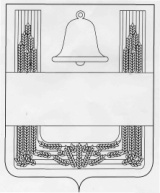 СОВЕТ ДЕПУТАТОВ СЕЛЬСКОГО ПОСЕЛЕНИЯМАЛИНИНСКИЙ СЕЛЬСОВЕТ ХЛЕВЕНСКОГО МУНИЦИПАЛЬНОГО РАЙОНАЛИПЕЦКОЙ ОБЛАСТИ РОССИЙСКОЙ ФЕДЕРАЦИИ35-я сессияшестого созываРЕШЕНИЕ23 декабря 2022 года                         с. Малинино                        № 86               О внесении изменений в Положение "Об оплате труда работников муниципальных учреждений сельского поселения Малининский сельсовет"Рассмотрев представленный главой сельского поселения Малининский сельсовет проект Изменений в Положение "Об оплате труда работников муниципальных учреждений сельского поселения Малининский сельсовет", принятое решением Совета депутатов сельского поселения Малининский сельсовет от 29.11.2010 г. №27 (в редакции решений Совета депутатов сельского поселения Малининский сельсовет от 15.03.2013 г. №105,от 28.03.2014 №135, от 12.03.2015 № 164,от 21.12.2017г. №68, от 28.01.2019г. №108, от 20.01.2020 г. 140, от 14.12.2021 г. № 44, от 19.09.2022 г. №73),   учитывая решение постоянных депутатских комиссий, Совет депутатов сельского поселения Малининский сельсоветРЕШИЛ:1.Принять Изменения в Положение "Об оплате труда работников муниципальных учреждений сельского поселения Малининский сельсовет" утвержденное решением Совета депутатов сельского поселения Малининский сельсовет Хлевенского муниципального района от 29.11.2010 г. №27 (в редакции решений Совета депутатов сельского поселения Малининский сельсовет от 15.03.2013 г. №105,от 28.03.2014 №135, от 12.03.2015 № 164,от 21.12.2017г. №68, от 28.01.2019г. №108, от 20.01.2020 г. 140, от 14.12.2021 г. № 44, от 19.09.2022 г. №73),  (прилагаются).2.Направить Изменения в Положение "Об оплате труда работников муниципальных учреждений сельского поселения Малининский сельсовет" главе сельского поселения для подписания и обнародования.3.Настоящее решение вступает в силу со дня его принятия.Председатель Совета  депутатов сельского поселения  Малининский сельсовет                                          Е.Н. СвешниковаПриложение  к решению Совета депутатов  сельского поселения Малининский сельсовет  "О внесении изменений в Положение "Об оплате труда  работников муниципальных учреждений  сельского поселения Малининский сельсовет"Изменения в Положение "Об оплате труда работников муниципальных  учреждений сельского поселения Малининский сельсовет"Статья 1Внести в Положение "Об оплате труда работников муниципальных учреждений сельского поселения Малининский сельсовет", принятое решением Совета депутатов сельского поселения Малининский сельсовет от 29.11.2010 г. №27 (в редакции решений Совета депутатов сельского поселения Малининский сельсовет от 15.03.2013 г. №105,от 28.03.2014 №135, от 12.03.2015 № 164,от 21.12.2017г. №68, от 28.01.2019г. №108, от 20.01.2020 г. 140, от 14.12.2021 г. № 44, от 19.09.2022 г. №73),  следующие изменения:1. Таблицу 1 в приложении 1 к Положению изложить в следующей редакции:                                                                                                                                                                                     "Таблица 1Должностные окладыруководителей, специалистов и служащих муниципальных учрежденийкультуры и туризма сельского поселения Малининский сельсоветСтатья 2.Настоящее Положение вступает в силу с 01 января 2023 года. Глава администрации сельского поселения Малининский сельсовет                                                    С.Я. ВолховНаименование должности и критерии установления диапазонов должностных окладовНаименование должности и критерии установления диапазонов должностных окладовНаименование должности и критерии установления диапазонов должностных окладовДолжностной оклад (руб.)Профессиональная квалификационная группа"Должности руководителей учреждений культуры, искусства и кинематографии"Профессиональная квалификационная группа"Должности руководителей учреждений культуры, искусства и кинематографии"Профессиональная квалификационная группа"Должности руководителей учреждений культуры, искусства и кинематографии"Профессиональная квалификационная группа"Должности руководителей учреждений культуры, искусства и кинематографии"Наименование должности и критерии установления диапазонов должностныхокладовДолжностной оклад, установленныйв зависимости от группы по оплате труда руководителей (руб.)Должностной оклад, установленныйв зависимости от группы по оплате труда руководителей (руб.)Должностной оклад, установленныйв зависимости от группы по оплате труда руководителей (руб.)Наименование должности и критерии установления диапазонов должностныхокладовIIIIIIХудожественный руководитель центра культуры и отдыха, научно-методического центра161001497013900Директор (заведующий) центра культуры и отдыха223101765016390